WITAM WAS WE WTOREK 30.03.2021RTEMAT: JAKIE POTRAWY POSTAWIMY NA ŚWIĄTECZNYM STOLE?1.„Ciepło – zimno” – Drodzy Rodzice jeśli to możliwe zabawcie się z dzieckiem. Schowajcie gałązkę a zadaniem dziecka jest odnalezienie jej!2.„Jakie potrawy postawimy na świątecznym stole? – szukanie odpowiedzi na pytanie na podstawie doświadczeń dzieci i wiersza Danuty Gellner  „Obudziły się pisanki”R. czyta wiersz i na jego podstawie zadaje pytania.„Wielkanoc” -Danuta GellnerowaObudziły się pisankiWielkanocnym rankiem i wołają:- Patrzcie! Tu na stole same niespodziankiBazie srebrno- białe i baranek mały.Ten baranek ma talerzyk,Skubie z niego owies świeży.A baby pękate w cukrowych fartuchachŚmieją się wesołe od ucha do ucha!Pytania: Co na wielkanocnym stole zobaczyły pisanki? Przypomnijcie sobie, jakie jeszcze rzeczy możemy postawić na stole?A teraz obejrzyjcie jak można wykonać pisanki.https://www.youtube.com/watch?v=bKTM6B04vDY3.„Życzenia świąteczne” – dzieci powtarzają za Rodzicem, czego ludzie życzą sobie wzajemnie na święta, dzieląc się jajkiem: dużo zdrowia, radości, pogody ducha, smacznego jajka, mokrego lanego poniedziałku– nagranie filmiku. Oglądanie pocztówek wielkanocnych z życzeniami.4.„Kartka Wielkanocna”- wykonanie karty świątecznej poprzez narysowanie na kartoniku elementów związanych z Wielkanocą. kartki, kredki, mazakihttps://www.youtube.com/watch?v=uI_jMWDQkL45.„Babki wielkanocne”– zajęcie kulinarne.Drodzy  rodzice a teraz zachęcam Was , abyście wspólnie ze swoim dzieckiem upiekli babkę. Dzieci mogą przynosić produkty, wrzucać  do miski , mieszać,…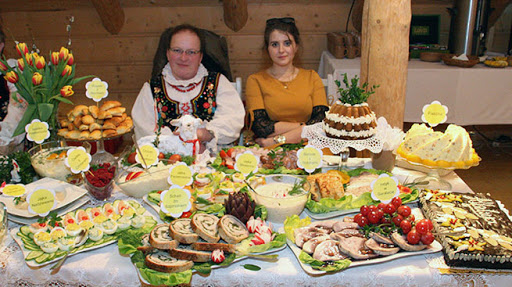 Miłej zabawy!